Determining Multiples and FactorsDetermining Multiples and FactorsDetermining Multiples and FactorsUses skip-counting or repeated addition to find multiples4, 8, 12, 16, 20, …“To find multiples of 4, I skip counted by 4.”Uses familiar basic facts to identify some multiples and factors 2 × 4 = 8
  3 × 4 = 12
   10 × 4 = 40“I thought of the multiplication facts for 4 
that I know.”Uses efficient strategies to determine multiples and identify all factors	“To find factors of 8, I start 
	8 ÷ 1 = 8  	Factors are 1 and 8.
	8 ÷ 2 = 4	          	Factors are 2 and 4.
	8 ÷ 3 = X	
	8 ÷ 4 = 2		
	So, 1, 2, 4, and 8 are all factors.”Observations/DocumentationObservations/DocumentationObservations/DocumentationDetermining Multiples and Factors (cont’d)Determining Multiples and Factors (cont’d)Determining Multiples and Factors (cont’d)Uses concrete materials to identify prime and composite numbers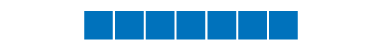 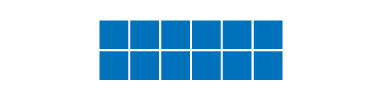 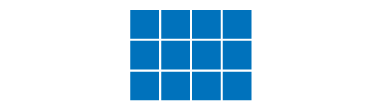 “7 is prime because it has only 2 factors, 1 and 7. 12 is composite because it has more than 
2 factors: 1 and 12, 2 and 6, and 3 and 4.”Identifies common multiples/factors and greatest common factor for a pair of numbersFactors of 24: 1, 2, 3, 4, 6, 8, 12, 24	  Factors of 56: 1, 2, 4, 7, 8, 14, 28, 56“The greatest common factor is 8.”Solves problems involving common factors and multiples“Choir practice is every 5th day.Gymnastics is every 3rd day.That means choir and gymnastics both happen every 15th day.”Observations/DocumentationObservations/DocumentationObservations/Documentation